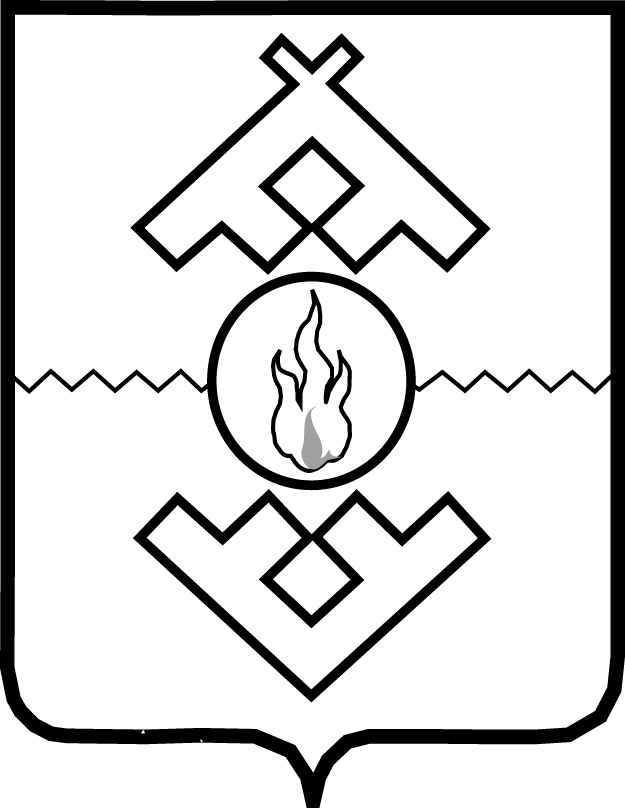 Департамент строительства, жилищно-коммунального хозяйства, энергетики и транспорта Ненецкого автономного округаПРИКАЗот ____________ 2019 г. № ______г. Нарьян-МарО внесении изменений в Методику расчета целевых показателей государственной программы Ненецкого автономного округа «Развитие транспортной системы Ненецкого автономного округа»В соответствии с пунктом 12 Порядка разработки, реализации и оценки эффективности государственных программ Ненецкого автономного округа, утвержденного постановлением Администрации Ненецкого автономного округа от 23.07.2014 № 267-п (с изменениями, внесенными постановлением Администрации Ненецкого автономного округа от 02.04.2018):1. Внести изменения в Методику расчета целевых показателей государственной программы Ненецкого автономного округа «Развитие транспортной системы Ненецкого автономного округа», утвержденную приказом Департамента строительства, жилищно-коммунального хозяйства, энергетики и транспорта Ненецкого автономного округа от 11.02.2016 № 9 (с изменениями, внесенными приказом Департамента строительства, жилищно-коммунального хозяйства, энергетики и транспорта Ненецкого автономного округа  от 14.11.2018 № 38), изложив ее в новой редакции согласно Приложению. 2. Настоящий приказ вступает в силу со дня подписания.Исполняющий обязанностируководителя Департамента строительства, жилищно-коммунального хозяйства, энергетики и транспорта Ненецкого автономного округа			                                           В.В. СаутинаПриложение
к приказу Департамента строительства, жилищно-коммунального хозяйства, энергетики и транспорта Ненецкого автономного округа от ___.___.2019 № _____«О внесении изменений в Методику расчета целевых показателей государственной программы Ненецкого автономного округа «Развитие транспортной системы Ненецкого автономного округа»Изменения в Методику расчета целевых показателей государственной программы Ненецкого автономного округа «Развитие транспортной системы Ненецкого автономного округа»Методику расчета целевых показателей государственной программы Ненецкого автономного округа «Развитие транспортной системы Ненецкого автономного округа» изложить в следующей редакции:«Методика расчета целевых показателей государственной программы Ненецкого автономного округа «Развитие транспортной системы Ненецкого автономного округа»».____________СОГЛАСОВАНО:Начальник управления государственных программ и приоритетных проектов ДС и ЖКХ НАО                                            Е.М. КорельскаяНачальник организационно-правовогоуправления ДС и ЖКХ НАО                                                                    Е.В. ДорофееваИ.о. начальника управления строительстваДС и ЖКХ НАО                                                                                            А.А. РудаковИ.о. начальника правового отдела организационно-правового управления ДС и ЖКХ НАО                                                                                        В.А. КовальчукИнспектор по контролю за исполнениемпоручений правового отдела организационно-правовогоуправления  ДС и ЖКХ НАО                                                                       М.П. ЗоринаИсполнитель: И.о. заместителя начальника управления государственных программ и приоритетных проектов ДС и ЖКХ НАО  -начальника отдела реализациигосударственных программ                                                                     А.А. Тимошина№ п/пНаименование целевого показателяПорядок расчета1231Государственная программа Ненецкого автономного округа «Развитие транспортной системы Ненецкого автономного округа»Государственная программа Ненецкого автономного округа «Развитие транспортной системы Ненецкого автономного округа»1.1Показатель 1 «Доля автомобильных дорог общего пользования регионального, межмуниципального, а также  местного значения на территории Ненецкого автономного округа, соответствующих нормативным требованиям к транспортно-эксплуатационным показателям»Определяется по формуле:Dсd=  (L_ТЭП  х 100) /  Lрм (%), гдеL_ТЭП - общая протяженность автомобильных дорог общего пользования регионального, межмуниципального, а также местного значения на территории Ненецкого автономного округа, соответствующих нормативным требованиям к транспортно-эксплуатационным показателям по состоянию на конец i-того года, км.;LмТЭП = LмТЭП  + LрТЭП (км), гдеLмТЭП - общая протяженность автомобильных дорог общего пользования местного значения на территории Ненецкого автономного округа, соответствующих нормативным требованиям к транспортно-эксплуатационным показателям (пункт 2.5 настоящей Методики), км;LрТЭП - общая протяженность автомобильных дорог общего пользования регионального и межмуниципального значения на территории Ненецкого автономного округа, соответствующих нормативным требованиям к транспортно-эксплуатационным показателям (пункт 4.2 настоящей Методики), км;Lрм - общая протяженность автомобильных дорог общего пользования регионального, межмуниципального, а также местного значения на территории Ненецкого автономного округа, по состоянию на конец i-того года, км.;Lрм = Lмo + Lр-м (км), гдеLмo - протяженность автомобильных дорог общего пользования местного значения, находящихся в собственности муниципальных образований Ненецкого автономного округа (пункт 2.1 настоящей Методики), км;Lр-м - протяженность автомобильных дорог общего пользования регионального и межмуниципального значения на территории Ненецкого автономного округа (пункт 4.1 настоящей Методики), км.1.2Показатель 2 «Протяженность искусственных дорожных сооружений» Определяется по формуле:Lз = ∑Lзi (км), где∑Lзi – протяженность искусственных дорожных сооружений на территории Ненецкого автономного округа, устройство и содержание которых было обеспечено в отчетном году, км.2Подпрограмма 1 «Развитие сети автомобильных дорог местного значения, улично-дорожной сети и дорожных сооружений»Подпрограмма 1 «Развитие сети автомобильных дорог местного значения, улично-дорожной сети и дорожных сооружений»2.1Показатель 1 «Протяженность автомобильных дорог общего пользования местного значения, находящихся в собственности муниципальных образований Ненецкого автономного округа»Определяется по формуле:Lмo = LмоN + LмоT (км), гдеLмоN – протяженность автомобильных дорог общего пользования местного значения, находящихся в собственности муниципальных образований Ненецкого автономного округа на конец года, предшествующему отчетному (данные Росстата, форма № 3-ДГ(мо)), км.;LмоT – протяженность автомобильных дорог общего пользования местного значения, введенных в эксплуатацию в отчетном году, км.2.2Показатель 2 «Объем ввода в эксплуатацию после строительства и реконструкции автомобильных дорог общего пользования местного значения на территории Ненецкого автономного округа» Определяется по формуле:LМN = ∑LМS+∑LМP (км), где∑LМS – протяженность дорог общего пользования местного значения на территории Ненецкого автономного округа, строительство которых было завершено в отчетном году, км.;∑LМP – протяженность дорог общего пользования местного значения на территории Ненецкого автономного округа, реконструкция которых была завершена в отчетном году, км.2.3Показатель 3 «Прирост протяженности сети автомобильных дорог общего пользования местного значения на территории Ненецкого автономного округа в результате строительства новых автомобильных дорог»Определяется по формуле:∑LМS = LМS1+LМS2+LМSn (км), гдеLМS1, LМS2, LМSn – протяженность дорог общего пользования местного значения на территории Ненецкого автономного округа, строительство которых было завершено в отчетном году, км.2.4Показатель 4 «Прирост протяженности автомобильных дорог общего пользования местного значения на территории Ненецкого автономного округа, соответствующих нормативным требованиям к транспортно-эксплуатационным показателям, в результате реконструкции автомобильных дорог»Определяется по формуле:∑LМР = LМP1+LМP2+LМPn (км), гдеLМ1, LМ2, LМn – протяженность дорог общего пользования местного значения на территории Ненецкого автономного округа, соответствующих нормативным требованиям к транспортно-эксплуатационным показателям, реконструкция которых была завершена в отчетном году, км.2.5Показатель 5 «Общая протяженность автомобильных дорог общего пользования местного значения на территории Ненецкого автономного округа, соответствующих нормативным требованиям к транспортно-эксплуатационным показателям на 31 декабря отчетного года»Определяется по формуле:LМТЭП = LМО – LМНТЭП+ LMN + LМK, (км), гдеLМО – протяженность автомобильных дорог общего пользования местного значения на территории Ненецкого автономного округа на конец года, предшествующему отчетному (данные Росстата, форма № 1-ДГ), км.;LМНТЭП - протяженность автомобильных дорог общего пользования местного значения на территории Ненецкого автономного округа, не соответствующих нормативным требованиям к транспортно-эксплуатационным показателям на 31 декабря на конец года, предшествующему отчетному, км.;Определяется по формуле:LМНТЭП = (LМО х DdМ)/100 (км)*, гдеDdМ – доля автомобильных дорог общего пользования местного значения, не отвечающих нормативным требованиям от общей протяженности автомобильных дорог общего пользования местного значения на конец года, предшествующему отчетному (данные Росстата), %;LMN – протяженность автомобильных дорог общего пользования местного значения, введенных в эксплуатацию после строительства или реконструкции в отчетном году и соответствующих нормативным требованиям к транспортно-эксплуатационным показателям, км.;LМК – протяженность автомобильных дорог общего пользования местного значения Ненецкого автономного округа, транспортно-эксплуатационные показатели которых приведены в соответствие с нормативными в результате выполнения ремонтных работ, выполненных в отчетном году, км.* - в плановом периоде определяется по формуле:LМНТЭП=LМНТЭПt-∑LМК -∑LМР , гдеLМНТЭПt - протяженность автомобильных дорог общего пользования местного значения на территории Ненецкого автономного округа, не соответствующих нормативным требованиям к транспортно-эксплуатационным показателям на 31 декабря на конец года, предшествующему планируемому, км.2.6Показатель 6 «Количество мостов, приведенных в нормативное состояние на автомобильных дорогах общего пользования местного значения (нарастающим итогом)»Определяется по формуле:Nмм= SUM Nммi (шт), гдеNммi - Количество мостов, приведенных в нормативное состояние на автомобильных дорогах общего пользования местного значения на конец i-го года (нарастающим итогом)3Подпрограмма 2 «Развитие сети автомобильных дорог общего пользования регионального и межмуниципального значения Ненецкого автономного округа»Подпрограмма 2 «Развитие сети автомобильных дорог общего пользования регионального и межмуниципального значения Ненецкого автономного округа»3.1Показатель 1 «Протяженность автомобильных дорог общего пользования регионального и межмуниципального значения на территории Ненецкого автономного округа»Определяется по формуле:LР-М = LР-МN + LР-МT + LПД (км), гдеLР-МN – протяженность автомобильных дорог общего пользования регионального и межмуниципального значения на территории Ненецкого автономного округа на конец года, предшествующему отчетному (данные Росстата, форма № 1-ДГ), км.;LР-МT – протяженность автомобильных дорог общего пользования регионального или межмуниципального значения Ненецкого автономного округа, введенных в эксплуатацию в отчетном году, км.;LПД - протяженность автомобильных дорог, принятых из муниципальных образований НАО в государственную собственность в текущем году, км.3.2Показатель 2 «Объем ввода в эксплуатацию после строительства и реконструкции автомобильных дорог общего пользования регионального и межмуниципального значения на территории Ненецкого автономного округа» Определяется по формуле:LРN = ∑LРS+∑LРP (км), где∑LРS – протяженность дорог общего пользования регионального и межмуниципального значения на территории Ненецкого автономного округа, строительство которых было завершено в отчетном году, км.;∑LРP – протяженность дорог общего пользования регионального и межмуниципального значения на территории Ненецкого автономного округа, реконструкция которых была завершена в отчетном году, км.3.3Показатель 3 «Прирост протяженности сети автомобильных дорог общего пользования регионального и межмуниципального значения на территории Ненецкого автономного округа в результате строительства новых дорог»Определяется по формуле:∑LРS = LРS1+LРS2+LРSn (км), гдеLРS1, LРS2, LРSn – протяженность дорог общего пользования регионального и межмуниципального значения на территории Ненецкого автономного округа, строительство которых было завершено в отчетном году, км.3.4Показатель 4 «Прирост протяженности автомобильных дорог общего пользования регионального и межмуниципального значения на территории Ненецкого автономного округа, соответствующих нормативным требованиям к транспортно-эксплуатационным показателям, в результате реконструкции автомобильных дорог»Определяется по формуле:∑LРР = LРP1+LРP2+LРРn (км), гдеLРР1, LРР2, LРРn – протяженность дорог общего пользования регионального и межмуниципального значения на территории Ненецкого автономного округа, соответствующих нормативным требованиям к транспортно-эксплуатационным показателям, реконструкция которых была завершена в отчетном году, км.Региональный проект Ненецкого автономного округа «Безопасные и качественные автомобильные дороги»Региональный проект Ненецкого автономного округа «Безопасные и качественные автомобильные дороги»3.5Доля протяженности автомобильных дорог субъекта Российской Федерации регионального и межмуниципального значения, соответствующая нормативным требованиям к их транспортно-эксплуатационному состоянию.Определяется по формуле:Dтэс=  Птэс/Поб  х 100 (%), гдеПтэс  - протяженность автомобильных дорог регионального и межмуниципального значения, соответствующих транспортно-эксплуатационному состоянию, км;Поб – общая протяженность автомобильных дорог общего пользования регионального и межмуниципального значения на территории Ненецкого автономного округа по состоянию на 31.12.2017 года, км.3.6Доля протяженности дорожной сети Нарьян-Марской городской агломерации, соответствующая нормативным требованиям к их транспортно-эксплуатационному состоянию.Определяется по формуле:Dтэг=  Птэг/Побг  х 100 (%), гдеDтэг – доля протяженности дорожной сети Нарьян-Марской городской агломерации, соответствующей нормативным требованиям к транспортно-эксплуатационному состоянию (%);Птэг – общая протяженность автомобильных дорог общего пользования федерального, регионального и местного значения Нарьян-Марской городской агломерации, соответствующих нормативным требованиям к транспортно-эксплуатационному состоянию (км);Побг – общая протяженность автомобильных дорог общего пользования федерального, регионального и местного значения Нарьян-Марской городской агломерации по состоянию на 31.12.2017 года, км.3.7Количество стационарных камер фото-видеофиксации нарушений правил дорожного движения на автомобильных дорогах федерального, регионального или межмуниципального, местного значения.Определяется по формуле:Nфвф= Ко + Кб (шт), Nфвф= (Ко+Кб)/ Ко*100 (%), гдеNфвф - стационарных камер фото-видеофиксации нарушений правил дорожного движения на автомобильных дорогах федерального, регионального или межмуниципального, местного значения, шт;Ко – количество установленных стационарных камер фото-видеофиксации нарушений правил дорожного движения в отчетном году (нарастающим итогом), шт;Кб – количество стационарных камер фото-видеофиксации нарушений правил дорожного движения по состоянию на 31.12.2018 года, шт.3.8Количество размещенных автоматических пунктов весогабаритного контроля транспортных средств на автомобильных дорогах регионального и межмуниципального значения.Определяется по формуле:Nвгк= SUM Nвгкi (шт) , гдеNвгкi - Количество размещенных автоматических пунктов весогабаритного контроля транспортных средств на автомобильных дорогах регионального и межмуниципального значения на конец i-го года, шт.3.9Количество внедренных интеллектуальных транспортных систем на территории Ненецкого автономного округа.Определяется по формуле:Nитс= SUM Nитсi (шт) , гдеNитсi - Количество внедренных интеллектуальных транспортных систем на территории Ненецкого автономного округа на конец i-го года, шт.3.10Доля контрактов на осуществление дорожной деятельности в рамках национального проекта, предусматривающего выполнение работ на принципах контракта жизненного цикла, предусматривающего объединение в один контракт различных видов дорожных работ, % в общем объеме новых государственных контрактов на выполнение работ по капитальному ремонту, ремонту и содержанию автомобильных дорог.Определяется по формуле:Dкжцт=Ккжц/Коб*100 (%), где:Dкжцт – доля контрактов на осуществление дорожной деятельности в рамках национального проекта, предусматривающего выполнение работ на принципах контракта жизненного цикла;Ккжц – количество заключенных в текущем году контрактов на осуществление дорожной деятельности в рамках реализации регионального проекта Ненецкого автономного округа «Безопасные и качественные автомобильные дороги». Предусматривающих выполнение работ на принципах контракта жизненного цикла, шт.;Коб – общее количество новых контрактов в рамках регионального проекта Ненецкого автономного округа «Безопасные и качественные автомобильные дороги», шт. 3.11Доля контрактов на осуществление дорожной деятельности в рамках национального проекта, предусматривающих использование новых технологий и материалов, включенных в Реестр новых материалов и наилучших технологий, материалов и технологических решений повторного применения, % в общем объеме новых государственных контрактов на выполнение работ по капитальному ремонту, ремонту и содержанию автомобильных дорог.Определяется по формуле:Dнт=Кнт/Коб*100 (%), где:Dнт – доля контрактов на осуществление дорожной деятельности в рамках национального проекта, предусматривающих использование новых технологий и материалов, включенных в Реестр новых материалов и наилучших технологий, материалов и технологических решений повторного применения;Кнт – количество контрактов в рамках регионального проекта Ненецкого автономного округа «Безопасные и качественные автомобильные дороги», предусматривающих использование новых технологий и материалов, включенных в Реестр новых и наилучших технологий, материалов и технологических решений повторного применения, шт;Коб – общее количество новых контрактов в рамках регионального проекта Ненецкого автономного округа «Безопасные и качественные автомобильные дороги», шт. 4Подпрограмма 3 «Улучшение эксплуатационного состояния автомобильных дорог общего пользования регионального и межмуниципального значения Ненецкого автономного округа»Подпрограмма 3 «Улучшение эксплуатационного состояния автомобильных дорог общего пользования регионального и межмуниципального значения Ненецкого автономного округа»4.1Показатель 1 «Прирост протяженности сети автомобильных дорог общего пользования регионального и межмуниципального значения на территории Ненецкого автономного округа, соответствующих нормативным требованиям к транспортно-эксплуатационным показателям, в результате капитального ремонта и ремонта автомобильных дорог»Определяется по формуле:∑LРК = LРК1+LРК2+LРКn (км), гдеLРК1, LРК2, LРКn – протяженность дорог общего пользования регионального или межмуниципального значения на территории Ненецкого автономного округа, транспортно-эксплуатационные показатели которых приведены в соответствие с нормативными в результате выполнения ремонтных работ в отчетном году, км.4.2Показатель 2 «Общая протяженность автомобильных дорог общего пользования регионального и межмуниципального значения на территории Ненецкого автономного округа, соответствующих нормативным требованиям к транспортно-эксплуатационным показателям на 31 декабря отчетного года»Определяется по формуле:LРТЭП = LР-М - LРНТЭП+ LРN + LпдТЭП + ∑LPK, (км), гдеLР-М – протяженность автомобильных дорог общего пользования регионального и межмуниципального значения на территории Ненецкого автономного округа на конец года, предшествующему отчетному (данные Росстата, форма № 1-ДГ), км.;LРНТЭП - протяженность автомобильных дорог общего пользования регионального и межмуниципального значения на территории Ненецкого автономного округа, не соответствующих нормативным требованиям к транспортно-эксплуатационным показателям на 31 декабря на конец года, предшествующему отчетному, км.;Определяется по формуле:LРНТЭП = (LР-М х DdР)/100 (км)*, гдеDdР – доля автомобильных дорог общего пользования регионального и межмуниципального значения, не отвечающих нормативным требованиям от общей протяженности автомобильных дорог общего пользования регионального и межмуниципального значения на конец года, предшествующему отчетному (данные Росстата), %;LРN – протяженность автомобильных дорог общего пользования регионального или межмуниципального значения Ненецкого автономного округа, введенных в эксплуатацию после строительства или реконструкции в отчетном году и соответствующих нормативным требованиям к транспортно-эксплуатационным показателям, км.;LпдТЭП - протяженность автомобильных дорог, принятых из муниципальных образований НАО в государственную собственность в текущем году, соответствующих нормативным требованиям к транспортно-эксплуатационным показателям, км.;∑LРК – протяженность автомобильных дорог общего пользования регионального или межмуниципального значения Ненецкого автономного округа, транспортно-эксплуатационные показатели которых приведены в соответствие с нормативными в результате выполнения ремонтных работ в отчетном году, км.* - в плановом периоде определяется по формуле:LРНТЭП=LРНТЭПt-∑LРК -∑LРР , гдеLРНТЭПt - протяженность автомобильных дорог общего пользования регионального и межмуниципального значения на территории Ненецкого автономного округа, не соответствующих нормативным требованиям к транспортно-эксплуатационным показателям на 31 декабря на конец года, предшествующему планируемому, км..4.3Показатель 3 «Количество мостов, приведенных в нормативное состояние на автомобильных дорогах общего пользования регионального и межмуниципального значения (нарастающим итогом)»Определяется по формуле:Nмрм= SUM Nмрмi, гдеNммi - Количество мостов, приведенных в нормативное состояние на автомобильных дорогах общего пользования регионального и межмуниципального значения на конец i-го года (нарастающим итогом), шт.5Подпрограмма 4 «Обеспечение доступности перевозки пассажиров и багажа воздушным, автомобильным и водным транспортом»Подпрограмма 4 «Обеспечение доступности перевозки пассажиров и багажа воздушным, автомобильным и водным транспортом»5.1Показатель 1 «Количество перевезенных пассажиров воздушным транспортом в межмуниципальном сообщении на территории Ненецкого автономного округа»Рассчитывается как отношение двух величин:КВ1 = V1 / (S1 х Идеф) (чел.), гдеV1 - объем финансирования, предусмотренный в рамках подпрограммы на субсидии для частичной компенсации недополученных доходов, возникающих в связи с оказанием услуг по перевозке пассажиров и багажа воздушным транспортом по регулируемым и специальным тарифам в межмуниципальном сообщении на территории Ненецкого автономного округа в отчетном году, тыс. руб.;S1 - средний размер субсидии для частичной компенсации недополученных доходов, приходящийся на одного человека, в году, предшествующем отчетному, тыс. руб./чел.;Идеф – индекс потребительских цен, %.S1=V1p/КВ1р (тыс. руб./чел)*, гдеV1p - объем финансирования, предусмотренный в рамках подпрограммы на субсидии для частичной компенсации недополученных доходов, возникающих в связи с оказанием услуг по перевозке пассажиров и багажа воздушным транспортом по регулируемым и специальным тарифам в межмуниципальном сообщении на территории Ненецкого автономного округа в году, предшествующем отчетному, тыс. руб.;КВ1р - количество перевезенных пассажиров воздушным транспортом в межмуниципальном сообщении на территории Ненецкого автономного округа в году, предшествующем отчетному (отчетные данные перевозчиков), чел.*-в плановом периоде определяется по формуле:S1=S1t * Идеф (тыс. руб./чел), гдеS1t - средний размер субсидии для частичной компенсации недополученных доходов приходящийся на одного человека в году, предшествующем планируемому, тыс. руб./чел.Идефt - индекс потребительских цен в году, предшествующем планируемому, %.5.2Показатель 2 «Количество перевезенных пассажиров воздушным транспортом из населенных пунктов Ненецкого автономного округа в другие регионы Российской Федерации и в обратном направлении по тарифам, установленным государственным органом исполнительной власти, осуществляющим функции по государственному регулированию цен и тарифов на территории Ненецкого автономного округа»Рассчитывается как отношение двух величин:Кв2 = V2 / (S2 х Идеф) (чел.), гдеV2 - объем финансирования, предусмотренный в рамках подпрограммы на субсидии для частичной компенсации недополученных доходов, возникающих в связи с оказанием услуг по перевозке пассажиров и багажа воздушным транспортом по регулируемым тарифам в межрегиональном сообщении на территории Ненецкого автономного округа в отчетном году , тыс. руб.;S2 - средний размер субсидии для частичной компенсации недополученных доходов, приходящийся на одного человека, в году, предшествующем отчетному, тыс. руб.;Идеф – индекс потребительских цен, %.S2=V2p/КВ2р (тыс. руб./чел)*, гдеV2p - объем финансирования, предусмотренный в рамках подпрограммы на субсидии для частичной компенсации недополученных доходов, возникающих в связи с оказанием услуг по перевозке пассажиров и багажа воздушным транспортом по регулируемым и специальным тарифам в межмуниципальном сообщении на территории Ненецкого автономного округа в году, предшествующем отчетному, тыс. руб.;КВ2р - количество перевезенных пассажиров воздушным транспортом  из населенных пунктов Ненецкого автономного округа в другие регионы Российской Федерации и в обратном направлении по тарифам, установленным государственным органом исполнительной власти, осуществляющим функции по государственному регулированию цен и тарифов в году, предшествующем отчетному (отчетные данные перевозчиков), чел.* - в плановом периоде определяется по формуле:S2 = S2t * Идеф (тыс. руб./чел), гдеS2t - средний размер субсидии для частичной компенсации недополученных доходов приходящийся на одного человека в году, предшествующем планируемому, тыс. руб./чел.;Идефt - индекс потребительских цен в году, предшествующем планируемому, %.5.3Показатель 3 «Количество перевезенных пассажиров воздушным транспортом в межрегиональном сообщении  по специальным тарифам»Рассчитывается как отношение двух величин:Кв3 = V3 / S3 х Идеф, гдеV3 - объем финансирования, предусмотренный в рамках подпрограммы на субсидии для частичной компенсации недополученных доходов, возникающих в связи с оказанием услуг по перевозке пассажиров и багажа воздушным транспортом по специальным тарифам в межрегиональном сообщении на территории Ненецкого автономного округа в отчетном году, тыс. руб.;S3 - средний размер субсидии для частичной компенсации недополученных доходов , приходящийся на одного человека, в году, предшествующем отчетному, тыс. руб.;Идеф – индекс потребительских цен, %.S3=V3p/КВ3р (тыс. руб./чел)*, гдеV3p - объем финансирования, предусмотренный в рамках подпрограммы на субсидии для частичной компенсации недополученных доходов, возникающих в связи с оказанием услуг по перевозке пассажиров и багажа воздушным транспортом по специальным тарифам в межрегиональном сообщении на территории Ненецкого автономного округа в году, предшествующем отчетному, тыс. руб.;КВ3р - количество перевезенных пассажиров воздушным транспортом в межрегиональном сообщении  по специальным тарифам в году, предшествующем отчетному (отчетные данные перевозчиков), чел.*-в плановом периоде определяется по формуле:S3=S3t * Идеф (тыс. руб./чел.), гдеS3t - средний размер субсидии для частичной компенсации недополученных доходов приходящийся на одного человека в году, предшествующем планируемому, тыс. руб./чел.Идефt - индекс потребительских цен в году, предшествующем планируемому, %.5.4Показатель 4 «Количество перевезенных пассажиров водным транспортом в межмуниципальном сообщении на территории Ненецкого автономного округа»Рассчитывается как отношение двух величин:Кв4 = V4 / S4 х Идеф, гдеV4 - объем финансирования, предусмотренный в рамках подпрограммы на субсидии для частичной компенсации недополученных доходов, недополученных доходов, возникающих в связи с оказанием услуг по пассажирским перевозкам водным транспортом на территории Ненецкого автономного округа по регулируемым и специальным тарифам, в отчетном году, тыс. руб.;S4 - средний размер субсидии для частичной компенсации недополученных доходов, приходящийся на одного человека, в году, предшествующем отчетному, тыс. руб.;Идеф – индекс потребительских цен, %.S4 = V4p/КВ4р (тыс. руб./чел.)*, гдеV4p - объем финансирования, предусмотренный в рамках подпрограммы на субсидии для частичной компенсации недополученных доходов, недополученных доходов, возникающих в связи с оказанием услуг по пассажирским перевозкам водным транспортом на территории Ненецкого автономного округа по регулируемым и специальным тарифам, в году, предшествующем отчетному, тыс. руб.;КВ4р - количество перевезенных пассажиров водным транспортом в межмуниципальном сообщении в году, предшествующем отчетному (отчетные данные перевозчиков), чел.* - в плановом периоде определяется по формуле:S4 = S4t * Идеф (тыс. руб./чел), гдеS4t - средний размер субсидии для частичной компенсации недополученных доходов приходящийся на одного человека в году, предшествующем планируемому, тыс. руб./чел.;Идефt - индекс потребительских цен в году, предшествующем планируемому, %.5.5Показатель 5 «Количество перевезенных пассажиров автомобильным транспортом в городском, пригородном и межмуниципальном сообщении»Рассчитывается как отношение двух величин:Ка = V5 / S5 х Идеф, гдеV5 - объем финансирования, предусмотренный в рамках подпрограммы на субсидии для частичной компенсации недополученных доходов, возникающих в связи с оказанием услуг по пассажирским перевозкам автомобильным транспортом в городском, пригородном и межмуниципальном сообщении по регулируемым тарифам в году, предшествующем отчетному, тыс. руб.;S5 - средний размер компенсации недополученных доходов в году, предшествующем отчетному, тыс. руб.Идеф – индекс потребительских цен, %.